2017-2018  ÖĞRETİM YILI 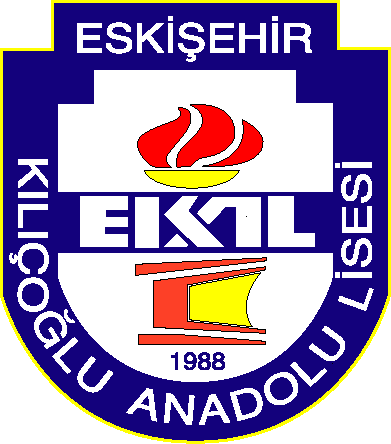 12. SINIFLAR KİMYA DERSİ I.DÖNEM II. YAZILI SORULARIAdı ve Soyadı:				Sınıfı:   12 /   	   No:						27/12/2017Soru:1- Aşağıdaki tepkimeleri tamamlayınız. (20 Puan)a) CH3  –  MgCl  +  HCl    b) CH3 – C ≡ CH  + 2HCl  c)  CH3  –  CH2  –  CH2  +  KOH  			   |			  Brd)  CaC2   +   2H2O   Soru:2-  Aşağıda açık yapı formülleri verilen bileşikleri adlandırınız. (20 Puan)Soru:3-  Aşağıda isimleri verilen bileşiklerin Açık Yapı formüllerini yazınız. (15 Puan)Soru:4- Bir hidrokarbonun 4,4 gramı yakıldığında 7,2 gram su oluşuyor. Bu hidrokarbonun basit formülü nedir? (C=12, H=1, O=16) (10 Puan)Soru:5- Sigma ve Pi bağlarını tanımlayınız ve aradaki farkları belirtiniz. (10 Puan)Soru:6-  0,25 mol Alkene  HI  katıldığında  46  gram bileşik oluşuyor. Buna göre alken kaç karbonludur? (C=12, H=1, I=127) (10 Puan)Soru:7-   AX3E   VESPR yapısına sahip bileşik ile ilgili; (15 Puan)a) Hangi tür hibrit yapmıştır?b) Lewis yapısını çiziniz.c) Merkez atom hangi gruptadır?Not Baremi: Her sorunun doğru yanıtı yanında belirtildiği puandadır.a) c) b) d) a) 1 klor-3 metil- 1,5 heptadienb) Asetilenc) Para nitro toluen